Procedura aperta per l’affidamento della fornitura triennale  in conto deposito ed in somministrazione , con eventuale rinnovo di ventiquattro mesi,  di dispositivi medici e protesici occorrenti alle UU.OO. di Emodinamica, Chirurgia Vascolare e Radiologia Interventistica delle Aziende Sanitarie ed Ospedaliere del Bacino Occidentale della Regione Sicilia. Capofila l’Arnas Civico Di Cristina Benfratelli di Palermo . Numero Gara  G00073DISCIPLINARE DI GARA – ALLEGATO NDICHIARAZIONE  di domicilio, accesso agli atti ed altre  informazioniDICHIARAZIONE DOMICILIO E ACCESSO AGLI ATTI RILASCIATO ANCHE AI SENSI DEGLI ARTT. 46 E 47 DEL D.P.R. 445/2000(Non è ammessa la sostituzione dei certificati e delle dichiarazioni con fotocopie e duplicati nonautenticati nelle forme previste dagli articoli 18 e 19 del D.P.R. n. 445/2000)Spett.le ARNAS CIVICODICHIARAZIONE DOMICILIO E ACCESSO AGLI ATTIAi sensi degli artt. 46 e 47 del  D.P.R. 445/2000 per l’ammissione alla gara a procedura aperta, ex art. 60 D.Lgs. 56/2016, per l’affidamento della fornitura triennale  in conto deposito ed in somministrazione , con eventuale rinnovo di ventiquattro mesi,  di dispositivi medici e protesici occorrenti alle UU.OO. di Emodinamica, Chirurgia Vascolare e Radiologia Interventistica delle Aziende Sanitarie ed Ospedaliere del Bacino Occidentale della Regione Sicilia. Capofila l’Arnas Civico Di Cristina Benfratelli di Palermo . Numero Gara  G00073Il sottoscritto		, nato a		il	C.F.			, domiciliato per la carica presso la sede societaria ove appresso, nella sua qualità di			e legale rappresentante avente i poteri necessari per impegnare la				nella presente procedura, con sede in		, Via				, iscritta al Registro delle Imprese di          al n.        , codice fiscale n.			CCNL applicato   				 Settore	, che partecipa alla presente iniziativa nella seguente forma(INDICARE UNA DELLE FORME DI PARTECIPAZIONE DI CUI ALL’ART. 45, COMMA 2, DEL CODICE)di seguito denominato “operatore”ai sensi e per gli effetti dell’art. 76 D.P.R. 445/2000 consapevole della responsabilità e delle conseguenze civili e penali previste in caso di dichiarazioni mendaci e/o formazione od uso di atti falsi e/o in caso di esibizione di atti contenenti dati non più corrispondenti a verità;E DICHIARA- i seguenti dati: domicilio fiscale	; codice fiscale	, pec  	oppuresolo in caso di concorrenti aventi sede in altri Stati membri, l’indirizzo di posta elettronicache, anche ai sensi dell’art. 52 del D. Lgs.n. 50/2016 e s.m.i. e stante quanto previsto nella lex specialis, per le comunicazioni inerente la presente procedura con la presentazione dell’offerta elegge automaticamente domicilio nell’apposita “Area comunicazioni” del sistema ad esso riservata ed elegge altresì domicilio presso l’indirizzo di posta elettronica certificata sopra indicato;- di autorizzare qualora un partecipante alla gara eserciti la facoltà di accesso agli atti, la stazione appaltante a rilasciare copia di tutta la documentazione presentata per la partecipazione alla gara                                                                                      oppuredi autorizzare, qualora un partecipante alla gara eserciti la facoltà di accesso agli atti, la Consip S.p.A., a rilasciare copia di tutta la documentazione presentata per la partecipazione alla gara, fatta eccezione, nei limiti di quanto stabilito al comma 6 dell’art. 53 del Codice, delle parti dell’offerta tecnica di seguito indicate e delle parti delle eventuali giustificazioni richieste a corredo dell’offerta anomala, che saranno ivi specificate, coperte da segreto tecnico/commerciale;per le seguenti ragioni  	(Fornire adeguate motivazioni, supportate da eventuale documentazione a comprova, così come richiesto dall’art. 53, comma 5, lett. a), del Codice. Si rammenta di non fornire informazioni relative ai contenuti dell’offerta economica e ai giustificativi dell’anomalia).(SE DEL CASO DI SEGUITO INSERIRE LE PARTI DELLA OFFERTA TECNICA DA SEGRETARE).CHE LE PARTI DELL’OFFERTA DA SEGRETARE SONO:(Se del caso) Che le parti delle eventuali giustificazioni richieste a corredo dell’offerta anomala, contenenti segreti tecnici o commerciali, ove presenti, da segretare, saranno indicate, nel caso, nei giustificativi stessi. 	, li  	Firma_______________________________________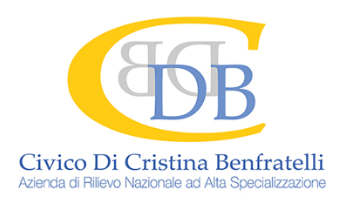 AZIENDA OSPEDALIERA DI RILIEVO NAZIONALE E DI ALTA SPECIALIZZAZIONEPiazza Nicola Leotta n. 4 - 90127 Palermo - Web: https://www.arnascivico.it - P.IVA 05841790826Piazza Nicola Leotta n. 4 - 90127 Palermo - Web: https://www.arnascivico.it - P.IVA 05841790826U.O.C. PROVVEDITORATOU.O.C. PROVVEDITORATOU.O.C. PROVVEDITORATOTel.  091 6662261- Mail: provveditorato@arnascivico.it – PEC: ape@ospedalecivicopa@pec.itTel.  091 6662261- Mail: provveditorato@arnascivico.it – PEC: ape@ospedalecivicopa@pec.itTel.  091 6662261- Mail: provveditorato@arnascivico.it – PEC: ape@ospedalecivicopa@pec.it